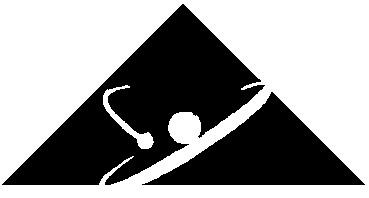 国 家 自 然 科 学 基 金重大项目立项领域建议(2021版)国家自然科学基金委员会地球科学部年   月   日注意事项请仔细阅读《关于征集2021年度地球科学领域重大项目立项领域建议的通告》，并请特别注意相关要求。请准确填写申请代码。申请代码最多填写3个，其中申请代码1必须填写地球科学部申请代码。申请代码2和申请代码3可根据具体立项领域建议选填。请特别注意， 2021年度国家自然科学基金优化了申请代码，请以《2021年度国家自然科学基金项目指南》中所列“国家自然科学基金申请代码”为准。请严格遵照各部分的撰写要求；若不符合要求，将影响所提重大项目立项领域建议的遴选结果。注：提交电子版申请材料即视为第一建议人履行了告知其他共同建议人、并同意共同提出领域建议申报的承诺，且已向依托单位报告备案。第一建议人和共同建议人同年只能提出或参与提出1项重大项目立项领域建议。领域建议名称：申请代码1：申请代码2：申请代码3：第一建议人：出生年月：职称：依托单位：通讯地址：邮政编码：联系电话：联系电话：电子信箱：一、立项领域依据：着重阐述重大项目立项领域的必要性。结合科学问题的四类属性（即“鼓励探索、突出原创；聚焦前沿、独辟蹊径；需求牵引、突破瓶颈；共性导向、交叉融通”）中的一类或几类，论述与立项领域建议相关的科学前沿和/或国家重大战略需求。 (篇幅：正文1000-2000字；参考文献和标点符号不计入篇幅，下同）。二、科学目标、核心科学问题及拟开展的主要研究内容。科学目标简洁明确，限1个；核心科学问题要高度凝练并具前瞻性，不超过3个；拟开展的研究内容须紧密围绕核心科学问题，学科交叉性强。(篇幅：500-1000字）。三、在相关领域国内已有的工作基础，我国研究队伍现状及国际上所处位置。重在论述我国是否具备开展相关研究并取得突破的基础和条件。（篇幅：500－1000字）。四、其他要特别说明的问题。如有，限300字以内；如没有，填“无”。排序姓名职称专业方向依托单位第一建议人共同建议人
（最多4人）共同建议人
（最多4人）共同建议人
（最多4人）共同建议人
（最多4人）